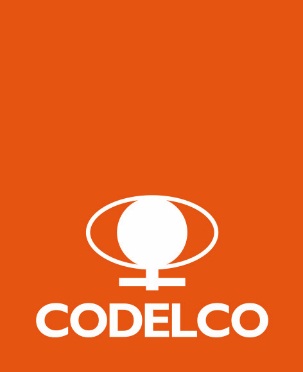 SERVICIO A LICITARLa Corporación Nacional del Cobre de Chile invita a participar de proceso de Licitación para el Servicio de Obras Finales Central Hidroeléctrica Montandón,  División Salvador.BREVE DESCRIPCION DEL ALCANCELa Corporación Nacional del Cobre de Chile, en adelante “CODELCO”, requiere contratar los servicios de: “Servicio de Obras Finales Central Hidroeléctrica Montandón, División Salvador”, los antecedentes son los siguientes:  Codelco Chile División Salvador (DSAL) posee una central hidroeléctrica en el sector de Montandón, en El Salvador, Provincia de Chañaral, Región de Atacama, Chile.  Esta central utiliza energía hidráulica disponible de la aducción de agua industrial para el proceso de la planta Concentradora en El Salvador.La central existente data de 1983, es decir, opera hace 36 años, encontrándose operando al final de su vida útil.  Lo anterior conlleva un riesgo para la operación del sistema de suministro de aguas y también para la central, dada la probabilidad de presentarse fallas con una tendencia creciente en el tiempo.  Adicionalmente, la turbina y el generador actual, dadas las condiciones de trabajo y antigüedad, presentan un bajo rendimiento en su curva de producción.Durante septiembre de 2017 comienza el contrato de montaje, el cual, no pudo ser concluido debido a la falla del “tie in” realizado, lo que implicó volver a la condición original de operación y esperar una nueva ventana detención, que dependía del programa de producción de Planta Concentradora, la cual está programada para el mes de octubre de 2019.El presente contrato deberá terminar el montaje de los elementos que quedaron pendientes del contrato anterior, como también los elementos necesarios para el correcto funcionamiento de la nueva central entre otros transformador, cargador y banco de baterías y válvula LUG, además de las obras civiles y mecánicas.Adicionalmente, deberá considerar la participación del “vendor” con el fin de asegurar las pruebas de comisionamiento y puesta en marcha.El área usuaria será Servicios Eléctricos, dependiente de la Gerencia de Servicios y Proyectos de División Salvador. Alcance EspecíficoLos servicios requeridos en el presente contrato considerarán y comprenderán lo siguiente:RESSO: La contratista deberá considerar la preparación y presentación del RESSO como actividad previa para la entrada a faena.Acreditación de personal: La contratista deberá considerar la autorización de documentación en Workmate, para su personal y equipo que corresponda.Reuniones de trabajo: La contratista deberá concurrir a reuniones semanales para la coordinación de los trabajos.Instalación de faenas: La contratista deberá realizar la instalación de faenas en la zona asignada por CODELCO, con el fin de contar con oficinas en terreno, pañol de herramientas, baños químicos, etc., para el correcto desarrollo de los trabajos.Montaje de cargador y banco de baterías: Los contratistas deberán trasladar desde Bodega 6 un cargador y un banco de baterías, los cuales, deberán ser montados al lado de los equipos ya instalados en la nueva central.Montaje de transformador de 150 [kVA]: La empresa contratista deberá trasladar desde Bodega 6 hasta la central Montandón un transformador de 150 [kVA], el cual, deberá ser instalado donde se encuentra el transformador en operación (previo retiro de este), deberá considerar realizar todas las conexiones necesarias para el correcto funcionamiento de los nuevos equipos de la central Montandón.Montaje válvula 28” tipo LUG: La empresa contratista deberá trasladar desde Bodega 6, en El Salvador, hasta la central Montandón una válvula de 28” tipo LUG o la que designe CODELCO DSAL, la cual, deberá ser instalada en la derivación de la línea en servicio con la nueva línea de agua, deberá considerar realizar todas las conexiones necesarias para el correcto funcionamiento de la válvula.Trabajos plato “runner”: La contratista deberá realizar un mejoramiento en las perforaciones del plato interior del “runner” con el fin de que calcen con el guía de la turbina, una vez realizado esto, deberá montar la tapa interior (que será suministrada por CODELCO) del “runner” para finalmente colocar la tapa exterior de la turbina.Trabajos misceláneos: La contratista deberá realizar los siguientes trabajos que se considerarán como misceláneos:Montaje pernos de contrapeso: Deberá montar los pernos faltantes de los contrapesos de la turbina.Colocación tapones ½”: Deberá montar dos tapones tipo gorro de ½” los cuales van en las válvulas del “bypass” de la turbina de la central.Cambio cañería del filtro del intercambiador de calor: Se debe fabricar una pieza con un codo de 45°, para luego ser instalada a la salida del filtro del intercambiador de calor.Cambio de posición de válvula reguladora de presión: Se debe cambiar de posición colocándola en línea recta a la entrada del filtro.Cambio de válvula de reguladora de flujo: La empresa contratista deberá cambiar válvula reguladora de flujo del cilindro hidráulico de contrapeso válvula mariposa. (La válvula será suministrada por CODELCO).Re-aprete “bushing”: La contratista deberá realizar el re-aprete del “bushing” de entrada del filtro de agua.Retiro de RISES: La empresa deberá segregar y llevar a CMRIS toda la madera que encuentra en el sector de la central, por otra parte, deberá segregar la chatarra y llevarla a El Salvador para que el contrato de Servicios realice la disposición final. Finalmente deberá llevar a bodega 3 el rodete y la válvula de la antigua central.“Tie in” nueva línea de agua: La empresa contratista deberá realizar el “tie in” de la línea de agua que alimentará la nueva central hidroeléctrica, para lo cual, debe ejecutar todos los trabajos previos para acondicionar el sector donde se realizará la conexión, por otra parte, el día que se efectúe la conexión, la contratista deberá contar con el personal y herramientas necesarias para cumplir con la programación, dado que, debe cumplirse con el tiempo de detención que se acuerde con Planta Concentradora.Comisionamiento y Puesta en Marcha: La empresa contratista deberá prestar apoyo con dos electricistas y un mecánico al “vendor” con el fin de que este último realice el comisionamiento de los equipos, por otra parte, una vez comisionados los equipos la contratista deberá realizar la puesta en marcha de la central.Desmovilización: La contratista deberá entregar la zona de la instalación de faenas en las condiciones que se la entregó CODELCO, deberá realizar el acta de entrega de áreas con el fin de acreditar la correcta entrega de estas.b) Descripción del servicioGeneralLa empresa contratista debe traer al proveedor de la central para que este último realice las pruebas de comisionamiento y supervise la puesta en marcha de sus equipos, por lo que la contratista debe considerar la participación de una cuadrilla eléctrica y una cuadrilla mecánica como apoyo a dicho personal.Por otra parte, la empresa contratista deberá realizar el saneamiento de la instalación de faenas retirando todos los RISES del sector, clasificándolos y transportándolos al CMRIS.Movimiento de tierra y preparación del sitioCorresponde a las tuberías que alimentan a la central y la central propiamente tal.  En la zona de las tuberías de alimentación los trabajos más significativos son: las excavaciones en roca (masiva y local), perfilamiento y compactación.Construcción fundacionesEn la zona de las tuberías de alimentación los trabajos más significativos son: la disposición de hormigón para los machones de soporte de las tuberías (cerro arriba) y la instalación de “dowels” para el anclaje en roca.  Instalaciones Mecánica – PipingEstos trabajos corresponden al montaje de soportes e instalación de la cañería de acero de 28”, cerro arriba de la central.Se deberá efectuar el suministro y montaje de una pieza especial para el “tie-in” de alimentación de la central, además del montaje de la válvula LUG de 28”, donde el tiempo de detención del suministro de agua a la Planta Concentradora es de 24 horas en total, previa coordinación con la Planta. Sin embargo, el tiempo disponible para realizar los trabajos de conexión de tuberías (“tie- in”) es de 15 horas aproximadamente, por los tiempos de llenado y vaciado de la línea de agua.El contratista deberá generar una programación detallada, paso a paso, con tiempos en minutos para cumplir con el plazo dado de manera de no afectar el suministro de agua hacia las áreas industriales.Cabe destacar que el terreno es escarpado, por lo que el contratista deberá evaluar el equipo de montaje adecuado para estos trabajos.Cabe destacar que el galpón no cuenta con puente grúa para el montaje de equipos, por lo que el contratista deberá considerar los equipos de montaje adecuados en su oferta.Nota: El patio de acopio de equipos y elementos nuevos a instalar está a 500 [m] del sitio del proyecto.Instalaciones EléctricasMontaje de transformado de 150 [kVA] en la posición del transformador que hoy está en servicio.Conexionado de las celdas de media tensión que se ubican a un costado de las existentes.Montaje del cargador y banco de baterías.Precomisionamiento, comisionamiento y puesta en marcha de equipos eléctricos.Límite de batería del proyectoEl límite de batería del proyecto se describe a continuación:Para el sistema eléctrico en alta tensión corresponde a las barras de las celdas de AT existentes.Para el sistema de piping, éste se divide en tres ubicaciones:Tubería en presión 70 [m] aproximadamente aguas arriba, desde “tie in” de entrada a central.Canaleta de descarga del túnel antes estanque de paso existente.ExclusionesDentro de las exclusiones del proyecto se tiene lo siguiente:Reparación, refuerzo o reemplazo de equipos, tuberías y/o componentes que no estén comprendidos en el alcance indicado.Cualquier otro trabajo que no esté incluido en los tramos correspondientes al alcance definido.InterferenciasRevisados los aspectos constructivos del proyecto, se identifican singularidades en las que el contratista deberá poner especial énfasis desde el punto de vista de seguridad y la secuencia constructiva, mediante la aplicación de: una descripción de la metodología y procedimiento de trabajo seguro, una temprana coordinación con operaciones (para el uso de «ventanas»), la utilización de equipos y herramientas adecuadas y personas competentes.Estas singularidades / interferencias son:Tendido de línea eléctrica existente paralela a nueva tubería a instalar: se deberá anticipar el grado de interferencia y las medidas de control necesarias para minimizar el impacto producido para realizar montaje de la tubería bajo dicha línea eléctrica.Fibra óptica que cruza el camino hacia el edificio existente: a fin de evitar su corte por el paso de vehículos y maquinarias durante la construcción y operación posterior. Por tal motivo la empresa contratista deberá considerar un especialista en fibra óptica para este trabajo y además deberá considerar el suministro de los materiales para realizar esta reubicación.El contratista deberá considerar dentro de sus plazos, 5 días de detención por efectos meteorológicos, los cuales no serán imputables a cobro adicional.Todos estos temas de Interferencia y “tie-in” de alimentación de la central, se deberán abordar en el Taller de Constructibilidad, Interferencias y Riesgo, previo a realizar las obras.Con el objeto de proporcionar información adicional respecto de aspectos constructivos del proyecto, en el Anexo 02 se adjunta el Informe de Constructibilidad desarrollado por JACOBS en la etapa de ingeniería previa.Reportabilidad del servicioCon el fin de realizar un efectivo control de avance físico de los servicios del contrato, el Contratista deberá entregar a DSAL los informes señalados en este capítulo.El Contratista está obligado a mantener y desarrollar, con el mayor grado de detalle posible, todos los registros, controles, programas generales y parciales, que permitan de manera fehaciente, verificar el avance físico y el cumplimiento del plazo de ejecución del servicio y sus hitos intermedios.El conocimiento, revisión y/o aprobación que DSAL efectúe a los programas del Contratista, no implicarán ningún grado de responsabilidad de ella sobre éstos, como tampoco en lo relativo a la dirección, manejo y adecuación de los recursos propios o de los aportes del Contratista.En consecuencia, toda dificultad, mayores costos, tiempos ociosos, pérdidas, daños y otros gastos producidos de cualquier naturaleza, tanto del Contratista como de sus subcontratistas, u otros, que se produjeran por las acciones que fuesen necesarias realizar, con el fin de resolver las diferencias entre avances físicos reales, con relación a los avances físicos programados, serán de exclusiva responsabilidad y cargo del Contratista.Si, a través de los controles periódicos que realice DSAL, se detectasen atrasos en el avance físico real (medido por nivel de entregables), con respecto al «Programa Maestro», que pudieran afectar el cumplimiento de los plazos establecidos en el contrato, DSAL podrá tomar las acciones que estime conveniente, las que pueden incluir desde la solicitud de incorporación de mayor cantidad de profesionales, sin costo para DSAL, hasta la suspensión del servicio o término anticipado del contrato, por no tener DSAL la garantía natural.Algunos de los informes requeridos para el control de los trabajos son:Programa maestro del servicio debe entregarse durante los primeros 10 días de iniciado el contrato. Dicha carta deberá ser entregada en MS-PROJECT 2010, y debe incluir los recursos asociados para cada actividad, la cual debe ser contrastable con la oferta económica de la empresa.Matriz de Procedimientos para el Contrato y programa de entregas.Plan de Auditorías para el Contrato.Informe Semanal de Avance, este informe deberá contener el avance de las obras de acuerdo al programa aprobado del Contrato, en HH y cantidades de obra y las respectivas curvas “S”.Avance del plan de gestión de la Calidad, detalle de cumplimiento de entrega de Procedimientos de Trabajo y su estatus.Detalle de No Conformidades y su estatus, fecha de compromiso de cierre.Detalle de Notas de cambio o desviaciones detectadas en terreno.Informe trisemanal, que deberá contener al menos los siguientes puntos:Resumen Ejecutivo.Indicadores.Hechos relevantes.Alertas.Hitos.Descripción de los trabajos.Desarrollo del plan de trabajo.Administración.Sustentabilidad.Abastecimiento.Construcción.Control de Proyecto.Informe de Seguridad. (formulario E-200)Toda documentación necesaria para DSAL y que sea requerida al Contratista.Reuniones de CoordinaciónEl contrato considera reuniones de coordinación diarias de los trabajos del día siguiente, como también reunión semanal con el evaluar el avance los trabajos.PLAZO EJECUCION DEL SERVICIOEl presente servicio tendrá una duración de 134 días corridos, a contar de la firma del Acta de Inicio del Servicio.TIPO DE CONTRATOA las empresas precalificadas en el presente proceso se les entregarán las Bases de Licitación para presentar sus ofertas técnicas y económicas por el servicio, bajo la siguiente modalidad:El contrato será del tipo «No permanente, Precios unitarios, con gastos generales y utilidades mensuales en un % de acuerdo con avance físico y gastos a costo efectivo».PRECALIFICACION DE LA LICITACIONPara la presente licitación se considera un proceso de precalificación en donde se evaluarán los aspectos más adelante descritos. Solo las empresas que aprueben el presente proceso de precalificación en los aspectos que se detallan a continuación podrán participar del posterior proceso de licitación:5.1 Requerimientos Financieros5.2 Requerimientos Comercial y Laboral5.3 Requerimientos de Seguridad y Gestión de Riesgos 5.4 Requerimientos TécnicosNo obstante, lo anterior, si la información presentada tuviese observaciones, Codelco se reserva el derecho a calificar a la empresa de acuerdo con el análisis global de los antecedentes presentados y/o solicitar aclaraciones a la información presentada por el postulante.Requerimientos Financieros (EMPRESAS NACIONALES Y EXTRANJERAS)El proponente deberá declarar formalmente sus antecedentes financieros para el año 2018, mediante documentos “Formularios de Antecedentes” (ANT), los cuales deben venir firmados por el (los) Representante(s) Legal(es) de la Empresa.Para aprobar la precalificación de los aspectos Financieros, las empresas deben cumplir los siguientes requisitos mínimos exigidos:Liquidez: >1Endeudamiento <2Patrimonio KUS$ 632 Capital de Trabajo KUS$ 316Liquidez: Definida como el cociente entre el activo y el pasivo circulantes, exigiéndose como mínimo el índice 1Endeudamiento: Definido como el cociente entre el endeudamiento total y el patrimonio, exigiéndose como máximo el índice =<2Capital de Trabajo: Representado por la diferencia entre el activo y el pasivo circulantes, exigiéndose como mínimo US$316Patrimonio: Este indicador debe considerar como mínimo 2 veces el valor equivalente al capital de trabajo requerido para el proceso de licitación.Codelco se reserva el derecho de solicitar garantías adicionales o información complementaria a la Empresa adjudicada si ésta no cumple con el mínimo exigido como Capital de Trabajo.Los proponentes deben presentar los siguientes antecedentes financieros para acreditar el cumplimiento de los requisitos financieros indicados previamente:Estados Financieros auditados en formato CMF y firmado por auditor registrado en CMF, que incluya:Balance Clasificado 2018Estado de Resultado 2018Estado de Flujo de EfectivoNotas a los Estados Financieros (explícitas)En estos documentos se debe identificar claramente el nombre y RUT de la empresa a la que pertenecen.De no contar con los EEFF auditados a la fecha de recepción de antecedentes, deberán adjuntar una carta formal indicando que estos se encuentran en proceso de auditoría, indicando la empresa o auditor a cargo.Certificado Deuda TributariaBoletín ComercialLos documentos solicitados deben entregarse firmados por un profesional Contador inscrito en el Colegio de Contadores, indicando su número de registro y firmado también por el Representante Legal de la Empresa, salvo en el caso de Sociedades Anónimas Abiertas, en cuyo caso el Balance Clasificado correspondiente deberá estar visado por una Empresa de Auditores Externos inscrita en el Registro de Auditores de la Superintendencia de Valores y Seguros.Los proponentes que hayan calificado en base a lo declarado, y presenten diferencias o discordancias posteriores entre estos antecedentes declarados y los valores consignados en la documentación entregada como respaldo, quedaran descalificados de la licitación y sometidos a eventuales sanciones, según corresponda.Además, las empresas que desean participaren este proceso deberán encontrarse sin sanción vigente en los registros de Codelco Para postulantes cuya Casa Matriz se encuentre en el extranjero se deberá presentar una Carta de Respaldo Financiero firmada por el Representante legal ante notarioRequerimientos comercial y laboral Para aprobar la precalificación en los aspectos Comercial y Laboral, los proponentes no deberán presentar morosidades, multas o incumplimientos y anotaciones negativas en:Boletín Comercial y Laboral vigente: Con antigüedad no mayor a 30 días (Certificado Dicom Full Empresas o similar). Si el certificado registra información negativa, el proponente deberá acreditar la aclaración o pago de cada uno de ellos, indicando la situación en que se encuentra actualmente y en caso de que no hayan sido aclarados, el proponente deberá entregar un plan de acción, a lo más 1 (una) semana de plazo para solucionar dicha situación. Presentar en formato original emitido por la entidadCertificado de Antecedentes Laborales y Previsionales emitido por la Dirección del Trabajo: De una antigüedad no mayor a 30 días, que acredite la situación de cumplimiento de las obligaciones laborales y previsionales de la empresa proponente. En el caso de consorcios prometidos, se deberá adjuntar el certificado antes señalado, para cada una de las empresas que constituyen el Consorcio.Si el certificado registra información negativa, el proponente deberá acreditar la aclaración o pago de cada uno de ellos, indicando la situación en que se encuentra actualmente y en caso de que no hayan sido aclarados, el proponente deberá entregar un plan de acción, a lo más 1 (una) semana de plazo para solucionar dicha situación.Requerimientos de seguridad (gestión de riesgo)Se revisarán los Antecedentes de Seguridad por medio de certificados emitidos por el organismo administrador del Seguro Contra Accidentes del Trabajo y Enfermedades Profesionales, al cual se encuentra afiliada la empresa, y por el organismo certificador para el caso de los sistemas de gestión, de los siguientes indicadores:Se solicita a los proponentes presentar indicadores de resultados sobre lesiones al personal, mediante un certificado del organismo administrador de seguro de accidentes del trabajo y enfermedades profesionales (mutual), a la cual se encuentra afiliada la empresa, en el año que conste la siguiente información por separado, para los siguientes periodos:Periodo 1: junio 2017- mayo 2018Periodo 2: junio 2018- mayo 2019La Gestión de Riesgos será evaluada, según el procedimiento interno GCAB-I-203 (Rev.1) “Precalificación de Empresas Contratistas, para Procesos de Contratación en Materia de Riesgos Profesionales, Ambiente y Calidad”.Información para ser evaluada para un período de los últimos 24 mesesTasa de Frecuencia de 2 períodos anuales (P1 y P2) Tasa de Gravedad (NTG) de 2 períodos anuales (P1 y P2) Número de Accidentes Fatales de 2 períodos anuales (P1 y P2) Certificado vigente de los Sistemas de Gestión de Seguridad y Salud Ocupacional, Calidad y Medio Ambiente bajo los estándares OHSAS 18001, ISO 9001 e ISO 14001 respectivamente Evaluación RESSO (periodos 1 y 2) (*)(*) Corresponde a la evaluación final RESSO realizadas a la empresa contratista y subcontratistas durante la ejecución de un servicio en la División o Proyecto.Si la empresa mantiene contrato vigente, el PRESSO corresponderá al promedio ponderado de todas las evaluaciones RESSO realizadas a la fecha, durante los 2 últimos periodos, en la División o Proyecto.Si la empresa no tiene contrato vigente en la División o Proyecto en la que se esta evaluando la precalificación, el PRESSO considerará las evaluaciones promedio de los resultados obtenidos en los contratos cerrados en otras Divisiones o Proyectos, durante los 2 últimos periodos.También, se solicita al proponente presentar, si posee, la certificación vigente de Gestión de Seguridad, Calidad o Medio Ambiente bajo normas OHSAS 18001, ISO 9001 e ISO 14001 respectivamente. La certificación señalada debe corresponder a la entregada por el organismo certificador correspondiente.La información solicitada considera los siguientes aspectos y ponderaciones:Tasa de Frecuencia (TF) 35%Tasa de Gravedad (TG) 35%Número de Accidentes Fatales (AFT) 25%Certificación Sistemas de Gestión de Seguridad y Salud en el Trabajo, Calidad y Medio Ambiente. (CSG) 5% El cálculo del Puntaje Final (PF) se obtiene en base al valor de la Nota Gestión de Riesgo (NGR), cuyo cálculo se ha definido aplicando la siguiente formula: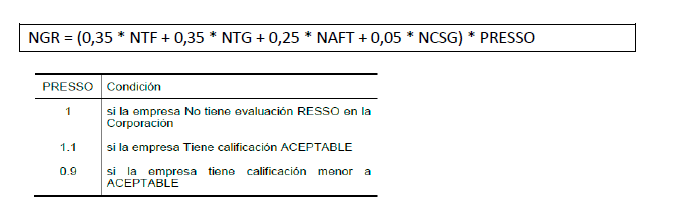 Donde PRESSO corresponde a la evaluación final RESSO realizadas a la empresa contratista y subcontratistas durante la ejecución de un servicio en la División o Proyecto.Si la empresa mantiene contrato vigente, el PRESSO corresponderá al promedio ponderado de todas las evaluaciones RESSO realizadas a la fecha, durante los 2 últimos periodos, en la División o Proyecto.Si la empresa no tiene contrato vigente en la División o Proyecto en la que se está evaluando la precalificación, el PRESSO considerará las evaluaciones promedio de los resultados obtenidos en los contratos cerrados en otras Divisiones o Proyectos, durante los 2 últimos periodos.El puntaje final de los resultados de seguridad se calculará con el siguiente polinomio: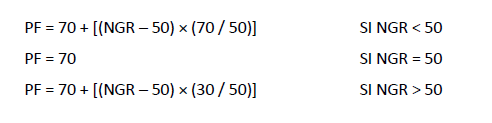 Requisito: Para ser calificado este aspecto en la categoría “CUMPLE”, el Proponente deberá obtener un puntaje final (PF) superior a 70 puntos, en caso contrario la empresa quedará en la categoría “NO CUMPLE”.Si una empresa obtiene como resultado “NO CUMPLE” , según la aplicación de lo descrito antes , NO podrá calificar para seguir en el proceso de licitación.Los proponentes deberán presentar la siguiente documentación para la gestión de seguridad: Certificado mutualidad para los periodos (P1 y P2) Certificados Sistemas de Gestión de Seguridad y salud en el trabajo (OHSAS 18001 u otro homologable)Certificado Sistemas de Gestión de Calidad (ISO 9001 u otro homologable)Certificado Sistemas de Gestión de Medio Ambiente (ISO 14001 u otro homologable)Codelco se reserva el derecho de no considerar para la evaluación de precalificación de seguridad, los certificados de mutualidad que contengan omisiones en algunos de los indicadores solicitados o exista inconsistencia en la información entregada. Los certificados de mutualidad deben ser generales de la empresa (no por divisiones o sucursales) y a nivel nacional.El proponente que no disponga de la información solicitada para evaluación de Gestión de Seguridad por no estar afiliada a algún organismo administrador del seguro contra accidentes del trabajo y enfermedades profesionales, debido al giro o naturaleza de la empresa, deberá presentar en caso de adjudicación, un programa especial de Prevención de Riesgos, Medio Ambiente y Calidad asociado al servicio licitado. En todo caso, para las empresas afiliadas a algún organismo administrador del Seguro contra Accidentes del Trabajo y Enfermedades Profesionales, es obligación presentar este certificado.Requerimientos TécnicosA continuación, se presentan los requisitos técnicos a considerar en la precalificación. La evaluación será en la modalidad: Cumple / No cumple:Experiencia de la empresaEl oferente deberá acreditar en forma documentada:10 años experiencia general y 5 años de experiencia en montajes industriales.Para efecto de evaluación de los antecedentes técnicos los proponentes deberán presentar los siguientes antecedentes:Experiencia de la Empresa, General y Especifica (Formulario ANT-04A-04B)Contratos u otros documentos que acrediten la experiencia declarada. La experiencia específica debe ser respaldada, de lo contrario no será considerada para los efectos de evaluación.Entrega de Antecedentes Generales Adicionales Identificación del Proponente (formulario ANT-01): Los postulantes deberán presentar el documento ANT-01 con la identificación del oferente, completando todos los campos solicitados en el (se adjunta).Consorcio Prometido (ANT-01B): Los postulantes que presente sus antecedentes como Consorcio, se debe presentar una declaración firmada de los representantes.Litigios en Curso (ANT-02C): El proponente debe completar el formulario declarando si tiene o no litigios en cursoContratos y/u Órdenes de Compra en Ejecución (ANT-02E)Contratos y/u Órdenes de Compra Ejecutadas (ANT-02F)Declaración Jurada de Personas Jurídicas Relacionadas (Formulario ANT-06A): Se debe especificar si hay o no vinculaciones de propiedad y/o gestión que involucre a Directores, Presidente Ejecutivo y otras personas que trabajen la Corporación, ni a sus hijos ni cónyuges. De existir relación deberá declararse y tendrá que especificarse si la relación es por gestión o por propiedad, indicando la relación de gestión y porcentaje de participación en la propiedad.Declaración Jurada de Personas Naturales Relacionadas (formulario ANT-06B): Se debe especificar si hay o no parentesco con Directores, Presidente Ejecutivo, u otras personas que trabajen en la Corporación, ni tampoco relaciones por intermedio de Sociedades en que dichas personas tengan relaciones en la propiedad o gestión, incluyendo s su hijos y cónyuges. De existir relación, ella debe declararse y tendrá que indicarse la causal por la que se produce, ya sea parentesco o vinculación por propiedad o gestión en Sociedad.Personas Jurídicas- Empresas Contratistas (formulario ANT-06C): Se debe especificar si hay o no vinculaciones de propiedad, gestión, asociación o subcontratación de Propietarios, Directores, Ejecutivos y otras personas de la empresa con otras empresas inscritas en el Registro de Contratistas de Codelco Chile o Cámara de Comercio.Declaración de Vínculos con Personas Expuestas Políticamente (P.E.P) (Formulario ANT-06D): Se entenderá como Personas Expuestas Políticamente (PEP), a los chilenos o extranjeros que desempeñen o hayan desempeñado funciones públicas destacadas en cualquier país, Chile inclusive, hasta 3 años de finalizado el ejercicio de estas.Se incluyen en esta categoría los Jefes de Estado o de un Gobierno, políticos de alta jerarquía, (tales como los miembros de las mesas directivas de partidos políticos), funcionarios gubernamentales, judiciales o militares de alta jerarquía, altos ejecutivos de empresas estatales, así como sus cónyuges, sus parientes hasta el segundo grado de consanguinidad y primer grado de afinidad, y las personas jurídicas en las cuales una persona calificada como PEP tenga control.“Control” significa, para estos efectos, tener la mayoría de los derechos sociales o acciones de su sociedad, o tener la capacidad de elegir o designar a la mayoría de sus directores y administradores o, por último, tener poder para influir decisivamente en la administración de la sociedad.De acuerdo con lo anterior, se entiende que deberán estar calificados como PEP, sin que este enunciado sea taxativo (en caso de países extranjeros, se deberá considerar la debida correspondencia entre instituciones).Declaración de Personas Expuestas a Codelco (Formulario ANT-06E): Personas Expuesta a Codelco o PEC, con esta expresión o la sigla correspondiente, se hace referencia a los ex miembros del personal de la Corporación Nacional del Cobre de Chile (personas naturales).Así mismo se incluyen en la categoría PEC a las personas jurídicas en las cuales aquellos tengan control.Se entiende por control: tener la mayoría de los derechos sociales o acciones de una sociedad, o tener la capacidad de elegir o designar a la mayoría de sus directores o administradores o, por último, tener poder para influir decisivamente en la administración de la sociedad.En base a lo anterior, se consideran que tienen control sobre una empresa:Los dueños/ sociosMiembros de Directorios (si existen)Ejecutivos Principales (varía según el tipo y tamaño de la empresa. En Codelco por ejemplo son ejecutivos principales: Presidente, Vicepresidente, Gerentes Generales, Consejero Jurídico Corporativo y Auditor General. En empresas de menor tamaño se consideran el Gerente General y los Gerentes con poder de representación legal).Representantes Legales (si no estuvieren incluidos en los puntos anteriores)La calidad PEC se mantiene durante un periodo de 18 meses desde el termino contractual (o cese en el cargo en el caso de los miembros del Directorio) de la empresa.Carta aceptación correo electrónico (formulario ANT-08): Una carta de aceptación de correo electrónico, de acuerdo con lo indicado en formulario ANT-08)ENTREGA DE ANTECEDENTES DE PRECALIFICACIONPara los proponentes no inscritos en el Registro Electrónico de Proveedores de la Cámara de Comercio de Santiago A.G (CCS), deberán iniciar a la brevedad su proceso de inscripción durante el proceso de Licitación. Para consultas o dudas sobre la inscripción en la CCS, agradeceré dirigirse directamente a la empresa Aquiles Limitada o comunicarse al siguiente número (56-2) 28185706, e-mail: rednegocios@ccs.cl, página web: www.rednegociosccs.cl. Las empresas interesadas en participar deberán enviar un email dirigido a ovega@codelco.cl, con copia a cavil007@contratistas.codelco.cl indicando los siguientes antecedentes:Para participar del proceso de precalificación, deberán subir al Portal de compras Codelco, los documentos solicitados en el presente documento.Una vez recibidos los antecedentes, DSAL evaluará e informará a los participantes su resolución, continuando el proceso de licitación con aquellas empresas que hayan calificado en todos los aspectos de precalificación exigidos.Características del proceso de PrecalificaciónEl llamado a Precalificación será gestionado a través de la Plataforma Electrónica Portal de Compras dispuesta por Codelco para esta, cuyo link es: https://portaldecompras.codelco.cl Nota: En caso de existir consultas respecto al Portal de Compras, los proponentes deberán contactarse con: Fono de Mesa de Ayuda 228185765 o al mail conportalcompras@codelco.cl.Calendario del proceso de precalificación  Participación en el proceso de LicitaciónPodrán participar en el proceso de licitación aquellos proponentes nacionales o extranjeros que cumplan con los siguientes requerimientos:  Haber precalificado de acuerdo con los requisitos formulados en el presente documentoPara que un Proponente sea adjudicado, deberá estar inscrito en el Registro Electrónico de Proveedores de la Cámara de Comercio de Santiago A.G. (CCS). No obstante, dicha inscripción no será requisito para presentar Ofertas y participar en las actividades del Proceso de Licitación previas a la adjudicación del contrato.Demostrar y garantizar que posee plena idoneidad, conocimiento, recursos, experiencia, capacidad técnica y financiera para proveer y asegurar el servicio licitado en forma segura y económica, y dentro de los plazos señalados en su Oferta, cumpliendo con la entrega de los antecedentes requeridos por Codelco al efecto.Conocer y cumplir todas las exigencias que, para la prestación del servicio materia de la licitación, establecen las disposiciones legales y reglamentarias vigentes y las Bases de Licitación.Dar cumplimiento a las normas chilenas sobre salud, seguridad y medio ambiente, como asimismo aquéllas sobre la materia cuyo cumplimiento Codelco les exija.AnexosANEXO 1	Cuadro Solicitud Inscripción al Portal de Compras Codelco.ANEXO 1:Cuadro Solicitud Inscripción al Portal de Compras CodelcoIntención de Participar (SI/NO)Razón socialNombre FantasíaRUTContacto (Nombre y Cargo)E-mailTeléfonoNombre LicitaciónServicios de Obras Finales Central Hidroeléctrica Montandón, División Salvador”Nombre GestorOscar Vega Gutierrez. (ovega@codelco.cl)Carolina Ávila Z. (cavil007@contratistas.codelco.cl)ACTIVIDADLUGARFECHAHORALlamado público Página WEB de CODELCO www.codelco.commiércoles 26 de junio de 2019Durante el díaIntención de ParticiparA través de correo electrónico a cavil007@contratistas.codelco.cljueves 04 de julio de 201915:00 hrs.Recepción Antecedentes de PrecalificaciónVía Portal de Compras CodelcoSRM 8000000808lunes 15 de julio de 2019Hasta las 12:00 hrs.Resultados de PrecalificaciónVía correo electrónicojueves 25 de julio de 2019 (estimada) Durante el día DATOS BASICOS PARA LA CREACION DE UN PROVEEDOR EN FORMA PROVISORIA POR 30 DIAS POSTERIOR A ESTO DEBERA FORMALIZAR SU INSCRIPCION EN CCS O EN EL PORTAL DE COMPRAS SEGÚN CORRESPONDADATOS BASICOS PARA LA CREACION DE UN PROVEEDOR EN FORMA PROVISORIA POR 30 DIAS POSTERIOR A ESTO DEBERA FORMALIZAR SU INSCRIPCION EN CCS O EN EL PORTAL DE COMPRAS SEGÚN CORRESPONDADATOS BASICOS PARA LA CREACION DE UN PROVEEDOR EN FORMA PROVISORIA POR 30 DIAS POSTERIOR A ESTO DEBERA FORMALIZAR SU INSCRIPCION EN CCS O EN EL PORTAL DE COMPRAS SEGÚN CORRESPONDADATOS BASICOS PARA LA CREACION DE UN PROVEEDOR EN FORMA PROVISORIA POR 30 DIAS POSTERIOR A ESTO DEBERA FORMALIZAR SU INSCRIPCION EN CCS O EN EL PORTAL DE COMPRAS SEGÚN CORRESPONDADATOS OBLIGATORIOSDATOS OBLIGATORIOSDATOS OBLIGATORIOSDATOS OBLIGATORIOSRUTRAZON SOCIALDIRECCIONCOMUNACIUDADFONOEMAILCONTACTOIVASI/NOSI/NOSI/NORETENCION 10%ORGANIZACIÓN DE COMPRASDATOS OPCIONALESDATOS OPCIONALESDATOS OPCIONALESDATOS OPCIONALESBANCOCUENTA CORRIENTEESTA CUENTA DEBE ESTAR SOLO A NOMBRE DE LA EMPRESA, SINO EL PAGO ES RECHAZADOESTA CUENTA DEBE ESTAR SOLO A NOMBRE DE LA EMPRESA, SINO EL PAGO ES RECHAZADOESTA CUENTA DEBE ESTAR SOLO A NOMBRE DE LA EMPRESA, SINO EL PAGO ES RECHAZADOESTA CUENTA DEBE ESTAR SOLO A NOMBRE DE LA EMPRESA, SINO EL PAGO ES RECHAZADO